Please use the ONLINE REGISTRATION at cfuwkw.org if possible rather than this formMembership Registration 2023-2024MEMBERSHIP TYPE   (Please check √ where applicable)	COSTFull	A graduate from an accredited university or a woman who supports the purposes of CFUW	$ 120.00Dual   Please specify the other CFUW club to which you are paying full dues 		$  40.00Student	Full-time University or College student	$  60.00CFUW K-W Charitable Fund Donation(s) (tax receipt will be issued)Pay by e-transfer to cfuwkwdeposit@gmail.com, or mail a cheque to the address below.Make cheques payable to:	CFUW Kitchener-Waterloo	Membership Chair	P.O. Box 22039 Waterloo, ON N2L 6J7Renewing Member	 New Member - How did you find us?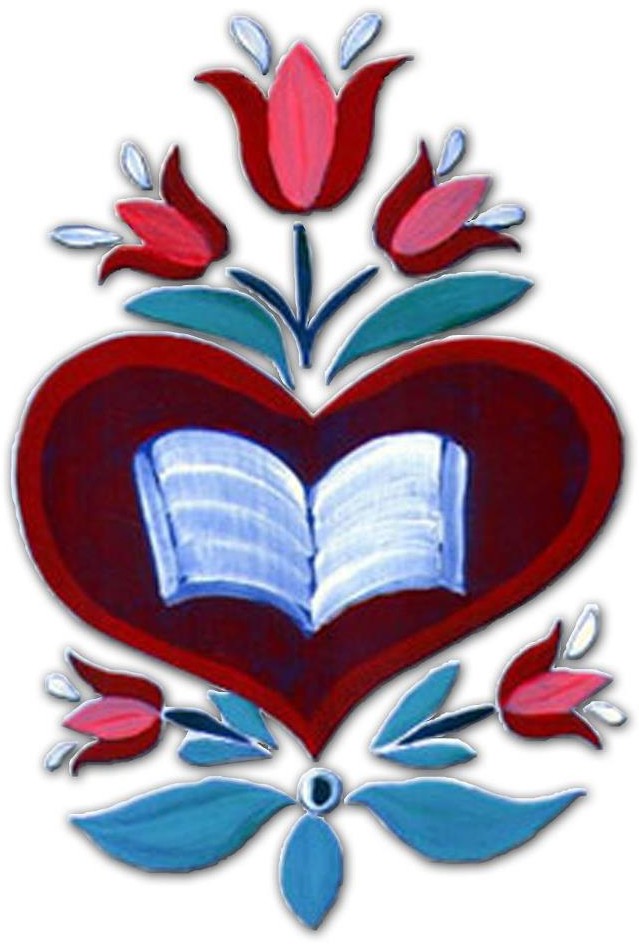 Friend (name) 		  Newspaper	 InternetOther  	Please indicate if you have an interest or experience in any of the following areas of club need:Telephoning	 Fundraising – Book Sale	 AdvocacyHospitality	 Web design (CMS)	 BookkeepingSocial Media (Twitter, Facebook)  Membership	 MarketingEvent Planning	 Newsletter editing	 Resolutions and LegislationGraphic Design	 Nominations Committee	 Ontario Council MeetingsOther Skills:   	If your current photo is more than 5 years old or of poor quality, please consider doing a retake. Please mail or email (preferably) a high resolution photo (e.g. directly from your digital camera) to Susan Vecchiarelli, 526 Winterburg Walk, Waterloo, ON N2V 2S8; msvecchiarelli@rogers.com.The information collected on this form will be used by CFUW Kitchener-Waterloo to create a database of members.This database will be used to publish a membership directory for the personal use of members, and may be analyzed for membership trends. It will not be sold, loaned, or provided in any way to any other individual or organization. Under the Freedom of Information and Protection of Privacy Act (FOIPP), permission is needed to print/post images or information about our CFUW members in our monthly newsletter and on the website. The directory is available in print and on the password-protected Members Area of our website and is only available to current members. It is not to be used for marketing purposes.If you have any objections to your personal information or picture being included in our printed or electronic directory or on the password-protected Members Area of our website/ or any other club social media advertising please check this box. I DO NOT need a printed directory this year	 I DO need a printed directory this yearI certify that the information provided in this application is accurate and that I support the principles of CFUW K-W. I may attend interest group activities only when my membership fees are paid in full.Signature: 		Date:  	Last Name:Last Name:First Name:First Name:First Name:First Name:First Name:Renewing Members: Complete items below only if any information has changedRenewing Members: Complete items below only if any information has changedRenewing Members: Complete items below only if any information has changedRenewing Members: Complete items below only if any information has changedRenewing Members: Complete items below only if any information has changedRenewing Members: Complete items below only if any information has changedRenewing Members: Complete items below only if any information has changedAddress:Address:Address:Address:Address:Address:Address:City:City:City:City:Province:Province:Postal Code:Phone: (H)(W)(W)(W)(C)(C)(C)Email:Email:Email:Email:Email:Email:Email:Colleges, Universities or Post-Secondary Institutions AttendedColleges, Universities or Post-Secondary Institutions AttendedColleges, Universities or Post-Secondary Institutions AttendedColleges, Universities or Post-Secondary Institutions AttendedColleges, Universities or Post-Secondary Institutions AttendedColleges, Universities or Post-Secondary Institutions AttendedColleges, Universities or Post-Secondary Institutions AttendedName of College or UniversityName of College or UniversityName of College or UniversityDegreeDegreeMajor/DisciplineMajor/Discipline1.1.1.2.2.2.3.3.3.Carolyn Haehnel/Mabel Dunham Fund (to achieve sustainability)Edna Haviland Fund (to achieve sustainability)CFUW K-W Charitable Fund – Unrestricted$ 	$ 	$ 	Total$ 	